FORMULAR DE APLICAREla concursul de selectare a APL-urilor/grupurilor de APL-uri partenere,în cadrul Proiectului de implicare civică în guvernarea locală „MĂ IMPLIC” (2019-2023)Date generale despre aplicant 1.1 Aplicant principal/liderP.1 Aplicant partener (în cazul în care dosarul este depus în grup/parteneriat cu alte APL-uri)Viziunea de participare în cadrul Proiectului MĂ IMPLICImplicare civicăInformații despre serviciile de gospodărie comunalăA.4 Alimentare cu apăS.4 Sanitație (colectare, transportare și epurare a apei uzate/a nămolului M.4 Managementul deșeurilor solide (colectare, transportare și stocare)T.4 Amenajarea teritoriului și gestionarea spațiilor verzi de interes localI.4 Iluminat public stradalAlte servicii de gospodărie comunală prestate la nivel localNotă: acest capitol se va completa DOAR DACĂ aveți organizate în localitate și alte servicii de gospodărire comunală decât cele descrise mai sus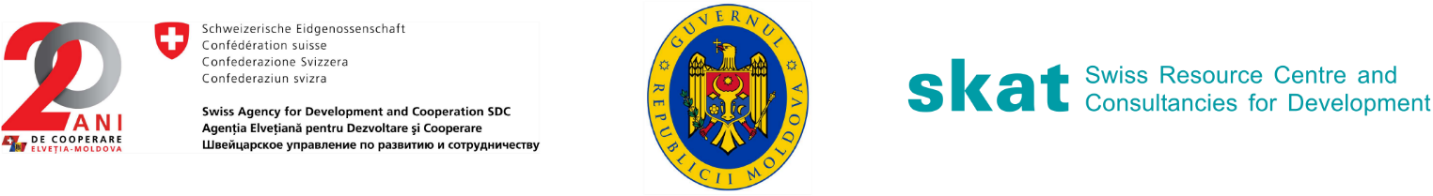 1.1.1 Autoritatea Publică Locală1.1.2 Raion1.1.3 Regiunea de dezvoltare1.1.4 Primar 1.2 Date de contact ale APL1.2.1 Număr de telefon1.2.2 e-mail1.2.3 Pagina web1.2.4 Pagini de social media1.3 Numărul de locuitori și numărul de gospodării casnice (conform datelor oficiale, la data de 01.01.2020)(locuitori)1.3 Numărul de locuitori și numărul de gospodării casnice (conform datelor oficiale, la data de 01.01.2020)(gospodării)1.4 Indicați/selectați instituțiile publice din localitatea Dvs. (bifați variantele de răspuns)BibliotecăGrădiniță1.4 Indicați/selectați instituțiile publice din localitatea Dvs. (bifați variantele de răspuns)Casă de CulturăPunct medical1.4 Indicați/selectați instituțiile publice din localitatea Dvs. (bifați variantele de răspuns)Centru de CreațieȘcoală1.4 Indicați/selectați instituțiile publice din localitatea Dvs. (bifați variantele de răspuns)Centru de asistență și prestare a serviciilor socialeAltele 1.4 Indicați/selectați instituțiile publice din localitatea Dvs. (bifați variantele de răspuns)Centru de asistență și prestare a serviciilor socialeAltele 1.5 Care sunt grupurile vulnerabile din localitatea Dvs.? (Enumerați toate grupurile vulnerabile, indicați numărul de persoane care fac parte din grupurile vulnerabile, indicați procentajul din populația totală)Enumerați fiecare grup vulnerabilIndicați numărul de persoane care fac parte din grupurile vulnerabileIndicați procentajul din populația totală1.5 Care sunt grupurile vulnerabile din localitatea Dvs.? (Enumerați toate grupurile vulnerabile, indicați numărul de persoane care fac parte din grupurile vulnerabile, indicați procentajul din populația totală)1.5 Care sunt grupurile vulnerabile din localitatea Dvs.? (Enumerați toate grupurile vulnerabile, indicați numărul de persoane care fac parte din grupurile vulnerabile, indicați procentajul din populația totală)1.5 Care sunt grupurile vulnerabile din localitatea Dvs.? (Enumerați toate grupurile vulnerabile, indicați numărul de persoane care fac parte din grupurile vulnerabile, indicați procentajul din populația totală)1.5 Care sunt grupurile vulnerabile din localitatea Dvs.? (Enumerați toate grupurile vulnerabile, indicați numărul de persoane care fac parte din grupurile vulnerabile, indicați procentajul din populația totală)1.6 Localitatea Dvs. Deține un document de dezvoltare locală (plan/strategie)?	DA	NUDacă DA, indicați denumirea și perioada de valabilitate(de exemplu: 2010-2014)1.7 Enumerați principalele proiecte de investiții capitale în curs sau finalizate, în ultimii patru ani, în localitatea Dvs.?Vă rugam să indicați în tabel: Titlul proiectul, Donatorul, Valoarea proiectului (în MDL), Perioada de implementare Titlul proiectulDonatorulValoarea (în MDL)Perioada de implementare1.7 Enumerați principalele proiecte de investiții capitale în curs sau finalizate, în ultimii patru ani, în localitatea Dvs.?Vă rugam să indicați în tabel: Titlul proiectul, Donatorul, Valoarea proiectului (în MDL), Perioada de implementare 1.7 Enumerați principalele proiecte de investiții capitale în curs sau finalizate, în ultimii patru ani, în localitatea Dvs.?Vă rugam să indicați în tabel: Titlul proiectul, Donatorul, Valoarea proiectului (în MDL), Perioada de implementare 1.7 Enumerați principalele proiecte de investiții capitale în curs sau finalizate, în ultimii patru ani, în localitatea Dvs.?Vă rugam să indicați în tabel: Titlul proiectul, Donatorul, Valoarea proiectului (în MDL), Perioada de implementare 1.7 Enumerați principalele proiecte de investiții capitale în curs sau finalizate, în ultimii patru ani, în localitatea Dvs.?Vă rugam să indicați în tabel: Titlul proiectul, Donatorul, Valoarea proiectului (în MDL), Perioada de implementare 1.8 Există/a existat anterior vreo cooperare intercomunitară constituită de APL-urile aplicante? 	DA	NU	DA	NU	DA	NU	DA	NUDacă există, detaliați când a fost constituită, care sunt APL-urile partenere, care este forma de organizare și ce serviciu/servicii vizează.Anul fondăriiAPL-uri membreForma de organizareServicii livrateDacă există, detaliați când a fost constituită, care sunt APL-urile partenere, care este forma de organizare și ce serviciu/servicii vizează.Dacă există, detaliați când a fost constituită, care sunt APL-urile partenere, care este forma de organizare și ce serviciu/servicii vizează.Dacă există, detaliați când a fost constituită, care sunt APL-urile partenere, care este forma de organizare și ce serviciu/servicii vizează.Dacă există, detaliați când a fost constituită, care sunt APL-urile partenere, care este forma de organizare și ce serviciu/servicii vizează.1.9 Aplicați individual sau grup/parteneriat cu alte APL-uri?	Individual    În parteneriat NOTĂ: Dacă aplicați în parteneriat, vă rugăm să indicați datele fiecărui APL partener în tabelul de mai jos.p.1.1 Autoritatea Publică Localăp.1.2 Raionp.1.3 Regiunea de dezvoltarep.1.4 Primar P.2 Date de contactp.2.1 Număr de telefonp.2.2 e-mailp.2.3 Pagina webp.2.4 Pagini de social mediaP.3 Numărul de locuitori și numărul de gospodării casnice (conform datelor oficiale, la data de 01.01.2020)(locuitori)P.3 Numărul de locuitori și numărul de gospodării casnice (conform datelor oficiale, la data de 01.01.2020)(gospodării)P.4 Indicați/selectați instituțiile publice din localitatea Dvs. (bifați variantele de răspuns)BibliotecăGrădinițăP.4 Indicați/selectați instituțiile publice din localitatea Dvs. (bifați variantele de răspuns)Casă de CulturăPunct medicalP.4 Indicați/selectați instituțiile publice din localitatea Dvs. (bifați variantele de răspuns)Centru de CreațieȘcoalăP.4 Indicați/selectați instituțiile publice din localitatea Dvs. (bifați variantele de răspuns)Centru de asistență și prestare a serviciilor socialeAltele P.4 Indicați/selectați instituțiile publice din localitatea Dvs. (bifați variantele de răspuns)Centru de asistență și prestare a serviciilor socialeAltele P.5 Care sunt grupurile vulnerabile din localitatea Dvs.? (Enumerați toate grupurile vulnerabile, indicați numărul de persoane care fac parte din grupurile vulnerabile, indicați procentajul din populația totală)Enumerați fiecare grup vulnerabilIndicați numărul de persoane care fac parte din grupurile vulnerabileIndicați procentajul din populația totalăP.5 Care sunt grupurile vulnerabile din localitatea Dvs.? (Enumerați toate grupurile vulnerabile, indicați numărul de persoane care fac parte din grupurile vulnerabile, indicați procentajul din populația totală)P.5 Care sunt grupurile vulnerabile din localitatea Dvs.? (Enumerați toate grupurile vulnerabile, indicați numărul de persoane care fac parte din grupurile vulnerabile, indicați procentajul din populația totală)P.5 Care sunt grupurile vulnerabile din localitatea Dvs.? (Enumerați toate grupurile vulnerabile, indicați numărul de persoane care fac parte din grupurile vulnerabile, indicați procentajul din populația totală)P.5 Care sunt grupurile vulnerabile din localitatea Dvs.? (Enumerați toate grupurile vulnerabile, indicați numărul de persoane care fac parte din grupurile vulnerabile, indicați procentajul din populația totală)P.6 Localitatea Dvs. Deține un document de dezvoltare locală (plan/strategie)?	DA	NUDacă DA, indicați denumirea și perioada de valabilitate(de exemplu: 2010-2014)P.7 Enumerați principalele proiecte de investiții capitale în curs sau finalizate, în ultimii patru ani, în localitatea Dvs.?Vă rugam să indicați în tabel: Titlul proiectul, Donatorul, Valoarea proiectului (în MDL), Perioada de implementare Titlul proiectulDonatorulValoarea (în MDL)Perioada de implementareP.7 Enumerați principalele proiecte de investiții capitale în curs sau finalizate, în ultimii patru ani, în localitatea Dvs.?Vă rugam să indicați în tabel: Titlul proiectul, Donatorul, Valoarea proiectului (în MDL), Perioada de implementare P.7 Enumerați principalele proiecte de investiții capitale în curs sau finalizate, în ultimii patru ani, în localitatea Dvs.?Vă rugam să indicați în tabel: Titlul proiectul, Donatorul, Valoarea proiectului (în MDL), Perioada de implementare P.7 Enumerați principalele proiecte de investiții capitale în curs sau finalizate, în ultimii patru ani, în localitatea Dvs.?Vă rugam să indicați în tabel: Titlul proiectul, Donatorul, Valoarea proiectului (în MDL), Perioada de implementare P.7 Enumerați principalele proiecte de investiții capitale în curs sau finalizate, în ultimii patru ani, în localitatea Dvs.?Vă rugam să indicați în tabel: Titlul proiectul, Donatorul, Valoarea proiectului (în MDL), Perioada de implementare 2.1 Care este serviciul de gospodărie comunală prioritar (cel mai solicitat/necesar), care necesită îmbunătățire în localitatea Dvs.? (Explicați de ce, pe scurt)2.2 Care sunt potențialele intervenții necesare pentru îmbunătățirea serviciului menționat mai sus? (Explicați succint intervențiile manageriale/de organizare și de investiții capitale, ce pot contribui la îmbunătățirea serviciului de gospodărie comunală menționat)2.3 Cât de eficiente și inovative sunt intervențiile propuse?2.4 În ce măsură intervențiile propuse asigură sustenabilitatea serviciului respectiv?2.5 Câte gospodării casnice vor beneficia direct și indirect de îmbunătățirea serviciului respectiv de gospodărie comunală?(nr. gospodării)             (ponderea, %) 2.5 Câte gospodării casnice vor beneficia direct și indirect de îmbunătățirea serviciului respectiv de gospodărie comunală?(nr. gospodării)             (ponderea, %) 2.6 Care grupuri de populație din localitatea Dvs. sunt cele mai dezavantajate/defavorizate în partea ce ține de accesul la serviciul de gospodărie comunală pe care vreți să-l îmbunătățiți?2.7 Cum vor beneficia aceste grupuri de pe urma intervențiilor propuse pentru îmbunătățirea serviciului respectiv?3.1 Există experiențe anterioare de implicare/mobilizare a cetățenilor în localitatea Dvs.?	DA	NUDacă da, menționați care au fost acestea, inclusiv motivul/cauza mobilizării3.2 Există experiențe anterioare de implementare a proiectelor finanțate din surse externe cu mobilizarea contribuției financiare a locuitorilor?	DA	NUDacă da, menționați titlul proiectului, partenerul și perioada de implementare3.3 Există ONG-uri/Asociații Obștești active în localitatea Dvs.?	DA	NUDacă da, menționați-le și indicați domeniul de activitate ale acestora3.4 Cum intenționați să asigurați implicarea locuitorilor în procesul de îmbunătățire a serviciilor de gospodărire comunală.  (Indicați maximum 5 opțiuni/modalități în ordinea relevanței)3.4 Cum intenționați să asigurați implicarea locuitorilor în procesul de îmbunătățire a serviciilor de gospodărire comunală.  (Indicați maximum 5 opțiuni/modalități în ordinea relevanței)3.4 Cum intenționați să asigurați implicarea locuitorilor în procesul de îmbunătățire a serviciilor de gospodărire comunală.  (Indicați maximum 5 opțiuni/modalități în ordinea relevanței)3.4 Cum intenționați să asigurați implicarea locuitorilor în procesul de îmbunătățire a serviciilor de gospodărire comunală.  (Indicați maximum 5 opțiuni/modalități în ordinea relevanței)3.4 Cum intenționați să asigurați implicarea locuitorilor în procesul de îmbunătățire a serviciilor de gospodărire comunală.  (Indicați maximum 5 opțiuni/modalități în ordinea relevanței)A.4.1 Există în localitatea Dvs. apeduct/sistem de alimentare cu apă?	DA	NUA.4.2 Serviciul de alimentare cu apă este organizat și prestat/furnizat în localitatea Dvs.?	DA	NUA.4.3 Ce entitate prestează serviciul de alimentare cu apă localitatea Dvs. (bifați varianta de răspuns)Secție a primăriei A.4.3 Ce entitate prestează serviciul de alimentare cu apă localitatea Dvs. (bifați varianta de răspuns)Întreprindere MunicipalăA.4.3 Ce entitate prestează serviciul de alimentare cu apă localitatea Dvs. (bifați varianta de răspuns)Societate cu Răspundere LimitatăA.4.3 Ce entitate prestează serviciul de alimentare cu apă localitatea Dvs. (bifați varianta de răspuns)Societate pe AcțiuniA.4.3 Ce entitate prestează serviciul de alimentare cu apă localitatea Dvs. (bifați varianta de răspuns)Apă Canal din Centrul raionalA.4.3 Ce entitate prestează serviciul de alimentare cu apă localitatea Dvs. (bifați varianta de răspuns)Altă formă de organizare __________________________A.4.4 Care este gradul de acoperire a serviciului respectiv în localitatea Dvs.? (indicați numărul de gospodării casnice și instituții publice care sunt clienți ai serviciului)Numărul de  gospodării A.4.4 Care este gradul de acoperire a serviciului respectiv în localitatea Dvs.? (indicați numărul de gospodării casnice și instituții publice care sunt clienți ai serviciului)Numărul de  instituții publiceA.4.5 Vă rugăm să evaluați, de la 1 (foarte prost) la 5 (excelent), organizarea și furnizarea serviciului de alimentare cu apă, din perspectiva accesului și a calității serviciului respectiv1  (foarte prost)A.4.5 Vă rugăm să evaluați, de la 1 (foarte prost) la 5 (excelent), organizarea și furnizarea serviciului de alimentare cu apă, din perspectiva accesului și a calității serviciului respectiv2A.4.5 Vă rugăm să evaluați, de la 1 (foarte prost) la 5 (excelent), organizarea și furnizarea serviciului de alimentare cu apă, din perspectiva accesului și a calității serviciului respectiv3A.4.5 Vă rugăm să evaluați, de la 1 (foarte prost) la 5 (excelent), organizarea și furnizarea serviciului de alimentare cu apă, din perspectiva accesului și a calității serviciului respectiv4A.4.5 Vă rugăm să evaluați, de la 1 (foarte prost) la 5 (excelent), organizarea și furnizarea serviciului de alimentare cu apă, din perspectiva accesului și a calității serviciului respectiv5  (excelent)A.4.5 Vă rugăm să evaluați, de la 1 (foarte prost) la 5 (excelent), organizarea și furnizarea serviciului de alimentare cu apă, din perspectiva accesului și a calității serviciului respectivA.4.6 Care este tariful pentru serviciul de alimentare cu apă în localitatea Dvs.? (dacă este tarif diferențiat, indicați tariful pentru consumatori casnici/gospodării și instituții/persoane juridice)MDL/m³ persoane fiziceA.4.6 Care este tariful pentru serviciul de alimentare cu apă în localitatea Dvs.? (dacă este tarif diferențiat, indicați tariful pentru consumatori casnici/gospodării și instituții/persoane juridice)Abonament lunar (MDL) persoane fiziceA.4.6 Care este tariful pentru serviciul de alimentare cu apă în localitatea Dvs.? (dacă este tarif diferențiat, indicați tariful pentru consumatori casnici/gospodării și instituții/persoane juridice)MDL/m³ persoane juridice/instituțiiA.4.6 Care este tariful pentru serviciul de alimentare cu apă în localitatea Dvs.? (dacă este tarif diferențiat, indicați tariful pentru consumatori casnici/gospodării și instituții/persoane juridice)Abonament lunar (MDL) persoane juridiceA.4.7 Vă rugăm să evaluați, de la 1 (foarte prost) la 5 (excelent), organizarea și furnizarea serviciului de alimentare cu apă, din perspectiva sustenabilității financiare (recuperarea costurilor) a serviciului respectiv1  (foarte prost)A.4.7 Vă rugăm să evaluați, de la 1 (foarte prost) la 5 (excelent), organizarea și furnizarea serviciului de alimentare cu apă, din perspectiva sustenabilității financiare (recuperarea costurilor) a serviciului respectiv2A.4.7 Vă rugăm să evaluați, de la 1 (foarte prost) la 5 (excelent), organizarea și furnizarea serviciului de alimentare cu apă, din perspectiva sustenabilității financiare (recuperarea costurilor) a serviciului respectiv3A.4.7 Vă rugăm să evaluați, de la 1 (foarte prost) la 5 (excelent), organizarea și furnizarea serviciului de alimentare cu apă, din perspectiva sustenabilității financiare (recuperarea costurilor) a serviciului respectiv4A.4.7 Vă rugăm să evaluați, de la 1 (foarte prost) la 5 (excelent), organizarea și furnizarea serviciului de alimentare cu apă, din perspectiva sustenabilității financiare (recuperarea costurilor) a serviciului respectiv5  (excelent)A.4.7 Vă rugăm să evaluați, de la 1 (foarte prost) la 5 (excelent), organizarea și furnizarea serviciului de alimentare cu apă, din perspectiva sustenabilității financiare (recuperarea costurilor) a serviciului respectivS.4.1 Există în localitatea Dvs. infrastructură de colectare, transportare și epurare a apei uzate?	DA	NUS.4.2 Serviciul de colectare, transportare și epurare a apei este organizat și prestat în localitatea Dvs.?	DA	NUS.4.3 Ce entitate prestează serviciul de colectare, transportare și epurare a apei uzate în localitatea Dvs. (bifați varianta de răspuns)Secție a primărieiS.4.3 Ce entitate prestează serviciul de colectare, transportare și epurare a apei uzate în localitatea Dvs. (bifați varianta de răspuns)Întreprindere MunicipalăS.4.3 Ce entitate prestează serviciul de colectare, transportare și epurare a apei uzate în localitatea Dvs. (bifați varianta de răspuns)Societate cu Răspundere LimitatăS.4.3 Ce entitate prestează serviciul de colectare, transportare și epurare a apei uzate în localitatea Dvs. (bifați varianta de răspuns)Societate pe AcțiuniS.4.3 Ce entitate prestează serviciul de colectare, transportare și epurare a apei uzate în localitatea Dvs. (bifați varianta de răspuns)Apă Canal din Centrul raionalS.4.3 Ce entitate prestează serviciul de colectare, transportare și epurare a apei uzate în localitatea Dvs. (bifați varianta de răspuns)Altă formă de organizare ____________________S.4.4. Care este gradul de acoperire a serviciului respectiv în localitatea Dvs.? (indicați numărul de gospodării casnice și instituții publice care sunt clienți ai serviciului) Numărul de  gospodării S.4.4. Care este gradul de acoperire a serviciului respectiv în localitatea Dvs.? (indicați numărul de gospodării casnice și instituții publice care sunt clienți ai serviciului) Numărul de  instituții publiceS.4.5 Vă rugăm să evaluați, de la 1 (foarte prost) la 5 (excelent), organizarea și furnizarea serviciului de sanitație, din perspectiva accesului și a calității serviciului respectiv1  (foarte prost)S.4.5 Vă rugăm să evaluați, de la 1 (foarte prost) la 5 (excelent), organizarea și furnizarea serviciului de sanitație, din perspectiva accesului și a calității serviciului respectiv2S.4.5 Vă rugăm să evaluați, de la 1 (foarte prost) la 5 (excelent), organizarea și furnizarea serviciului de sanitație, din perspectiva accesului și a calității serviciului respectiv3S.4.5 Vă rugăm să evaluați, de la 1 (foarte prost) la 5 (excelent), organizarea și furnizarea serviciului de sanitație, din perspectiva accesului și a calității serviciului respectiv4S.4.5 Vă rugăm să evaluați, de la 1 (foarte prost) la 5 (excelent), organizarea și furnizarea serviciului de sanitație, din perspectiva accesului și a calității serviciului respectiv5  (excelent)S.4.5 Vă rugăm să evaluați, de la 1 (foarte prost) la 5 (excelent), organizarea și furnizarea serviciului de sanitație, din perspectiva accesului și a calității serviciului respectivS.4.6 Care este tariful pentru serviciul de colectare, transportare și epurare a apei uzate în localitatea Dvs.? (dacă este tarif diferențiat, indicați tariful pentru consumatori casnici/gospodării și instituții/persoane juridice)MDL/m³ persoane fiziceS.4.6 Care este tariful pentru serviciul de colectare, transportare și epurare a apei uzate în localitatea Dvs.? (dacă este tarif diferențiat, indicați tariful pentru consumatori casnici/gospodării și instituții/persoane juridice)Abonament lunar (MDL) persoane fiziceS.4.6 Care este tariful pentru serviciul de colectare, transportare și epurare a apei uzate în localitatea Dvs.? (dacă este tarif diferențiat, indicați tariful pentru consumatori casnici/gospodării și instituții/persoane juridice)MDL/m³ persoane juridice/instituțiiS.4.6 Care este tariful pentru serviciul de colectare, transportare și epurare a apei uzate în localitatea Dvs.? (dacă este tarif diferențiat, indicați tariful pentru consumatori casnici/gospodării și instituții/persoane juridice)Abonament lunar (MDL) persoane juridiceDacă aveți instituite tarife pentru servicii conexe (de ex. Evacuarea și transportarea cu unități de transport specializate), veți indica tariful per încărcăturăDacă aveți instituite tarife pentru servicii conexe (de ex. Evacuarea și transportarea cu unități de transport specializate), veți indica tariful per încărcăturăDacă aveți instituite tarife pentru servicii conexe (de ex. Evacuarea și transportarea cu unități de transport specializate), veți indica tariful per încărcăturăS.4.7 Vă rugăm să evaluați, de la 1 (foarte prost) la 5 (excelent), organizarea și furnizarea serviciului de sanitație, din perspectiva sustenabilității financiare (recuperarea costurilor) a serviciului respectiv1  (foarte prost)S.4.7 Vă rugăm să evaluați, de la 1 (foarte prost) la 5 (excelent), organizarea și furnizarea serviciului de sanitație, din perspectiva sustenabilității financiare (recuperarea costurilor) a serviciului respectiv2S.4.7 Vă rugăm să evaluați, de la 1 (foarte prost) la 5 (excelent), organizarea și furnizarea serviciului de sanitație, din perspectiva sustenabilității financiare (recuperarea costurilor) a serviciului respectiv3S.4.7 Vă rugăm să evaluați, de la 1 (foarte prost) la 5 (excelent), organizarea și furnizarea serviciului de sanitație, din perspectiva sustenabilității financiare (recuperarea costurilor) a serviciului respectiv4S.4.7 Vă rugăm să evaluați, de la 1 (foarte prost) la 5 (excelent), organizarea și furnizarea serviciului de sanitație, din perspectiva sustenabilității financiare (recuperarea costurilor) a serviciului respectiv5  (excelent)S.4.7 Vă rugăm să evaluați, de la 1 (foarte prost) la 5 (excelent), organizarea și furnizarea serviciului de sanitație, din perspectiva sustenabilității financiare (recuperarea costurilor) a serviciului respectivM.4.1 Există în localitatea Dvs. infrastructură de colectare, transportare și stocare a deșeurilor solide?	DA	NUM.4.2 Serviciul de colectare, transportare și stocare a deșeurilor solide este organizat și prestat în localitatea Dvs.?	DA	NUM.4.3 Ce entitate prestează serviciul de colectare, transportare și stocare a deșeurilor solide în localitatea Dvs. (bifați varianta de răspuns)Secție a primărieiM.4.3 Ce entitate prestează serviciul de colectare, transportare și stocare a deșeurilor solide în localitatea Dvs. (bifați varianta de răspuns)Întreprindere MunicipalăM.4.3 Ce entitate prestează serviciul de colectare, transportare și stocare a deșeurilor solide în localitatea Dvs. (bifați varianta de răspuns)Societate cu Răspundere LimitatăM.4.3 Ce entitate prestează serviciul de colectare, transportare și stocare a deșeurilor solide în localitatea Dvs. (bifați varianta de răspuns)Societate pe AcțiuniM.4.3 Ce entitate prestează serviciul de colectare, transportare și stocare a deșeurilor solide în localitatea Dvs. (bifați varianta de răspuns)Apă Canal din Centrul raionalM.4.3 Ce entitate prestează serviciul de colectare, transportare și stocare a deșeurilor solide în localitatea Dvs. (bifați varianta de răspuns)Altă formă de organizareM.4.4 Care este gradul de acoperire a serviciului respectiv în localitatea Dvs.? (indicați numărul de gospodării casnice și instituții publice care sunt clienți ai serviciului)Numărul de  gospodării M.4.4 Care este gradul de acoperire a serviciului respectiv în localitatea Dvs.? (indicați numărul de gospodării casnice și instituții publice care sunt clienți ai serviciului)Numărul de  instituții publiceM.4.5 Vă rugăm să evaluați, de la 1 (foarte prost) la 5 (excelent), organizarea și furnizarea serviciului de management a deșeurilor solide, din perspectiva accesului și a calității serviciului respectiv1  (foarte prost)M.4.5 Vă rugăm să evaluați, de la 1 (foarte prost) la 5 (excelent), organizarea și furnizarea serviciului de management a deșeurilor solide, din perspectiva accesului și a calității serviciului respectiv2M.4.5 Vă rugăm să evaluați, de la 1 (foarte prost) la 5 (excelent), organizarea și furnizarea serviciului de management a deșeurilor solide, din perspectiva accesului și a calității serviciului respectiv3M.4.5 Vă rugăm să evaluați, de la 1 (foarte prost) la 5 (excelent), organizarea și furnizarea serviciului de management a deșeurilor solide, din perspectiva accesului și a calității serviciului respectiv4M.4.5 Vă rugăm să evaluați, de la 1 (foarte prost) la 5 (excelent), organizarea și furnizarea serviciului de management a deșeurilor solide, din perspectiva accesului și a calității serviciului respectiv5  (excelent)M.4.5 Vă rugăm să evaluați, de la 1 (foarte prost) la 5 (excelent), organizarea și furnizarea serviciului de management a deșeurilor solide, din perspectiva accesului și a calității serviciului respectivM.4.6 Care este tariful pentru serviciul de colectare, transportare și epurare a apei uzate în localitatea Dvs.? (dacă este tarif diferențiat, indicați tariful pentru consumatori casnici/gospodării și instituții/persoane juridice)MDL per tomberon/per persoană/gospodărieM.4.6 Care este tariful pentru serviciul de colectare, transportare și epurare a apei uzate în localitatea Dvs.? (dacă este tarif diferențiat, indicați tariful pentru consumatori casnici/gospodării și instituții/persoane juridice)Abonament lunar (MDL) dacă se practicăM.4.6 Vă rugăm să evaluați, de la 1 (foarte prost) la 5 (excelent), organizarea și furnizarea serviciului de management a deșeurilor solide, din perspectiva sustenabilității financiare (recuperarea costurilor) a serviciului respectiv1  (foarte prost)M.4.6 Vă rugăm să evaluați, de la 1 (foarte prost) la 5 (excelent), organizarea și furnizarea serviciului de management a deșeurilor solide, din perspectiva sustenabilității financiare (recuperarea costurilor) a serviciului respectiv2M.4.6 Vă rugăm să evaluați, de la 1 (foarte prost) la 5 (excelent), organizarea și furnizarea serviciului de management a deșeurilor solide, din perspectiva sustenabilității financiare (recuperarea costurilor) a serviciului respectiv3M.4.6 Vă rugăm să evaluați, de la 1 (foarte prost) la 5 (excelent), organizarea și furnizarea serviciului de management a deșeurilor solide, din perspectiva sustenabilității financiare (recuperarea costurilor) a serviciului respectiv4M.4.6 Vă rugăm să evaluați, de la 1 (foarte prost) la 5 (excelent), organizarea și furnizarea serviciului de management a deșeurilor solide, din perspectiva sustenabilității financiare (recuperarea costurilor) a serviciului respectiv5  (excelent)M.4.6 Vă rugăm să evaluați, de la 1 (foarte prost) la 5 (excelent), organizarea și furnizarea serviciului de management a deșeurilor solide, din perspectiva sustenabilității financiare (recuperarea costurilor) a serviciului respectivT.4.1 Există în localitatea Dvs. infrastructură ce ar permite prestarea serviciului de amenajare a teritoriului și gestionare a spațiilor verzi?	DA	NUT.4.2 Serviciul de amenajare a teritoriului și gestionare a spațiilor verzi este organizat și prestat în localitatea Dvs.?	DA	NUT.4.3 Ce entitate prestează serviciul de amenajare a teritoriului și gestionare a spațiilor verzi în localitatea Dvs. (bifați varianta de răspuns)Secție a primărieiT.4.3 Ce entitate prestează serviciul de amenajare a teritoriului și gestionare a spațiilor verzi în localitatea Dvs. (bifați varianta de răspuns)Întreprindere MunicipalăT.4.3 Ce entitate prestează serviciul de amenajare a teritoriului și gestionare a spațiilor verzi în localitatea Dvs. (bifați varianta de răspuns)Societate cu Răspundere LimitatăT.4.3 Ce entitate prestează serviciul de amenajare a teritoriului și gestionare a spațiilor verzi în localitatea Dvs. (bifați varianta de răspuns)Societate pe AcțiuniT.4.3 Ce entitate prestează serviciul de amenajare a teritoriului și gestionare a spațiilor verzi în localitatea Dvs. (bifați varianta de răspuns)Apă Canal din Centrul raionalT.4.3 Ce entitate prestează serviciul de amenajare a teritoriului și gestionare a spațiilor verzi în localitatea Dvs. (bifați varianta de răspuns)Altă formă de organizareT.4.4 Care sunt spațiile vizate de serviciul public de amenajare a teritoriului și gestionare a spațiilor verzi în localitatea Dvs. (bifați varianta de răspuns)Parc publicT.4.4 Care sunt spațiile vizate de serviciul public de amenajare a teritoriului și gestionare a spațiilor verzi în localitatea Dvs. (bifați varianta de răspuns)Teren de joacăT.4.4 Care sunt spațiile vizate de serviciul public de amenajare a teritoriului și gestionare a spațiilor verzi în localitatea Dvs. (bifați varianta de răspuns)Teren de sportT.4.4 Care sunt spațiile vizate de serviciul public de amenajare a teritoriului și gestionare a spațiilor verzi în localitatea Dvs. (bifați varianta de răspuns)CimitirT.4.4 Care sunt spațiile vizate de serviciul public de amenajare a teritoriului și gestionare a spațiilor verzi în localitatea Dvs. (bifați varianta de răspuns)Alte spații (indicați) T.4.5 Vă rugăm să evaluați, de la 1 (foarte prost) la 5 (excelent), organizarea și furnizarea serviciului din perspectiva accesului și a calității serviciului respectiv1  (foarte prost)T.4.5 Vă rugăm să evaluați, de la 1 (foarte prost) la 5 (excelent), organizarea și furnizarea serviciului din perspectiva accesului și a calității serviciului respectiv2T.4.5 Vă rugăm să evaluați, de la 1 (foarte prost) la 5 (excelent), organizarea și furnizarea serviciului din perspectiva accesului și a calității serviciului respectiv3T.4.5 Vă rugăm să evaluați, de la 1 (foarte prost) la 5 (excelent), organizarea și furnizarea serviciului din perspectiva accesului și a calității serviciului respectiv4T.4.5 Vă rugăm să evaluați, de la 1 (foarte prost) la 5 (excelent), organizarea și furnizarea serviciului din perspectiva accesului și a calității serviciului respectiv5  (excelent)T.4.5 Vă rugăm să evaluați, de la 1 (foarte prost) la 5 (excelent), organizarea și furnizarea serviciului din perspectiva accesului și a calității serviciului respectivT.4.6 Ce taxe/tarife sunt percepute pentru asigurarea serviciului public de amenajare a teritoriului și gestionare a spațiilor verzi în localitatea Dvs.?ClientTaxa/tarifulPerioada de platăT.4.6 Ce taxe/tarife sunt percepute pentru asigurarea serviciului public de amenajare a teritoriului și gestionare a spațiilor verzi în localitatea Dvs.?Gospodărie casnicăT.4.6 Ce taxe/tarife sunt percepute pentru asigurarea serviciului public de amenajare a teritoriului și gestionare a spațiilor verzi în localitatea Dvs.?Instituție publicăT.4.6 Ce taxe/tarife sunt percepute pentru asigurarea serviciului public de amenajare a teritoriului și gestionare a spațiilor verzi în localitatea Dvs.?Agent economicT.4.7 Vă rugăm să evaluați, de la 1 (foarte prost) la 5 (excelent), organizarea și furnizarea serviciului, din perspectiva sustenabilității financiare (recuperarea costurilor) a serviciului respectiv1  (foarte prost)T.4.7 Vă rugăm să evaluați, de la 1 (foarte prost) la 5 (excelent), organizarea și furnizarea serviciului, din perspectiva sustenabilității financiare (recuperarea costurilor) a serviciului respectiv2T.4.7 Vă rugăm să evaluați, de la 1 (foarte prost) la 5 (excelent), organizarea și furnizarea serviciului, din perspectiva sustenabilității financiare (recuperarea costurilor) a serviciului respectiv3T.4.7 Vă rugăm să evaluați, de la 1 (foarte prost) la 5 (excelent), organizarea și furnizarea serviciului, din perspectiva sustenabilității financiare (recuperarea costurilor) a serviciului respectiv4T.4.7 Vă rugăm să evaluați, de la 1 (foarte prost) la 5 (excelent), organizarea și furnizarea serviciului, din perspectiva sustenabilității financiare (recuperarea costurilor) a serviciului respectiv5  (excelent)T.4.7 Vă rugăm să evaluați, de la 1 (foarte prost) la 5 (excelent), organizarea și furnizarea serviciului, din perspectiva sustenabilității financiare (recuperarea costurilor) a serviciului respectivI.4.1 Există în localitatea Dvs. infrastructură ce ar permite prestarea serviciului de iluminat public stradal?	DA	NUI.4.2 Serviciul de iluminat public stradal este organizat și prestat în localitatea Dvs.?	DA	NUI.4.3 Ce entitate prestează serviciul de iluminat public stradal în localitatea Dvs. (bifați varianta de răspuns)Secție a primărieiI.4.3 Ce entitate prestează serviciul de iluminat public stradal în localitatea Dvs. (bifați varianta de răspuns)Întreprindere MunicipalăI.4.3 Ce entitate prestează serviciul de iluminat public stradal în localitatea Dvs. (bifați varianta de răspuns)Societate cu Răspundere LimitatăI.4.3 Ce entitate prestează serviciul de iluminat public stradal în localitatea Dvs. (bifați varianta de răspuns)Societate pe AcțiuniI.4.3 Ce entitate prestează serviciul de iluminat public stradal în localitatea Dvs. (bifați varianta de răspuns)Apă Canal din Centrul raionalI.4.3 Ce entitate prestează serviciul de iluminat public stradal în localitatea Dvs. (bifați varianta de răspuns)Altă formă de organizareI.4.4 Care este gradul de acoperire a serviciului de iluminat public stradal în localitatea Dvs.?(indicați porțiuni /străzi/cartiere ale localității în %)I.4.5 Vă rugăm să evaluați, de la 1 (foarte prost) la 5 (excelent), organizarea și furnizarea din perspectiva accesului și a calității serviciului respectiv1  (foarte prost)I.4.5 Vă rugăm să evaluați, de la 1 (foarte prost) la 5 (excelent), organizarea și furnizarea din perspectiva accesului și a calității serviciului respectiv2I.4.5 Vă rugăm să evaluați, de la 1 (foarte prost) la 5 (excelent), organizarea și furnizarea din perspectiva accesului și a calității serviciului respectiv3I.4.5 Vă rugăm să evaluați, de la 1 (foarte prost) la 5 (excelent), organizarea și furnizarea din perspectiva accesului și a calității serviciului respectiv4I.4.5 Vă rugăm să evaluați, de la 1 (foarte prost) la 5 (excelent), organizarea și furnizarea din perspectiva accesului și a calității serviciului respectiv5  (excelent)I.4.5 Vă rugăm să evaluați, de la 1 (foarte prost) la 5 (excelent), organizarea și furnizarea din perspectiva accesului și a calității serviciului respectivI.4.6 Ce taxe/tarife sunt percepute pentru asigurarea serviciului de iluminat public stradal în localitatea Dvs.?ClientTaxa/tarifulPerioada de platăI.4.6 Ce taxe/tarife sunt percepute pentru asigurarea serviciului de iluminat public stradal în localitatea Dvs.?Gospodărie casnicăI.4.6 Ce taxe/tarife sunt percepute pentru asigurarea serviciului de iluminat public stradal în localitatea Dvs.?Instituție publicăI.4.6 Ce taxe/tarife sunt percepute pentru asigurarea serviciului de iluminat public stradal în localitatea Dvs.?Agent economicI.4.7 Vă rugăm să evaluați, de la 1 (foarte prost) la 5 (excelent), organizarea și furnizarea serviciului din perspectiva sustenabilității financiare (recuperarea costurilor) a serviciului respectiv1  (foarte prost)I.4.7 Vă rugăm să evaluați, de la 1 (foarte prost) la 5 (excelent), organizarea și furnizarea serviciului din perspectiva sustenabilității financiare (recuperarea costurilor) a serviciului respectiv2I.4.7 Vă rugăm să evaluați, de la 1 (foarte prost) la 5 (excelent), organizarea și furnizarea serviciului din perspectiva sustenabilității financiare (recuperarea costurilor) a serviciului respectiv3I.4.7 Vă rugăm să evaluați, de la 1 (foarte prost) la 5 (excelent), organizarea și furnizarea serviciului din perspectiva sustenabilității financiare (recuperarea costurilor) a serviciului respectiv4I.4.7 Vă rugăm să evaluați, de la 1 (foarte prost) la 5 (excelent), organizarea și furnizarea serviciului din perspectiva sustenabilității financiare (recuperarea costurilor) a serviciului respectiv5  (excelent)I.4.7 Vă rugăm să evaluați, de la 1 (foarte prost) la 5 (excelent), organizarea și furnizarea serviciului din perspectiva sustenabilității financiare (recuperarea costurilor) a serviciului respectivExistă în localitatea Dvs. infrastructură ce ar permite prestarea serviciului ?	DA	NUServiciul respectiv este organizat și prestat în localitatea Dvs.?	DA	NUCe entitate prestează serviciul respectiv în localitatea Dvs. (bifați varianta de răspuns)Secție a primărieiCe entitate prestează serviciul respectiv în localitatea Dvs. (bifați varianta de răspuns)Întreprindere MunicipalăCe entitate prestează serviciul respectiv în localitatea Dvs. (bifați varianta de răspuns)Societate cu Răspundere LimitatăCe entitate prestează serviciul respectiv în localitatea Dvs. (bifați varianta de răspuns)Societate pe AcțiuniCe entitate prestează serviciul respectiv în localitatea Dvs. (bifați varianta de răspuns)Apă Canal din Centrul raionalCe entitate prestează serviciul respectiv în localitatea Dvs. (bifați varianta de răspuns)Altă formă de organizareCare este gradul de acoperire a serviciului respectiv în localitatea Dvs.?Vă rugăm să evaluați, de la 1 (foarte prost) la 5 (excelent), organizarea și furnizarea din perspectiva accesului și a calității serviciului respectiv1  (foarte prost)Vă rugăm să evaluați, de la 1 (foarte prost) la 5 (excelent), organizarea și furnizarea din perspectiva accesului și a calității serviciului respectiv2Vă rugăm să evaluați, de la 1 (foarte prost) la 5 (excelent), organizarea și furnizarea din perspectiva accesului și a calității serviciului respectiv3Vă rugăm să evaluați, de la 1 (foarte prost) la 5 (excelent), organizarea și furnizarea din perspectiva accesului și a calității serviciului respectiv4Vă rugăm să evaluați, de la 1 (foarte prost) la 5 (excelent), organizarea și furnizarea din perspectiva accesului și a calității serviciului respectiv5  (excelent)Vă rugăm să evaluați, de la 1 (foarte prost) la 5 (excelent), organizarea și furnizarea din perspectiva accesului și a calității serviciului respectivCe taxe/tarife sunt percepute pentru asigurarea serviciului respectiv în localitatea Dvs.?ClientTaxa/tarifulPerioada de platăCe taxe/tarife sunt percepute pentru asigurarea serviciului respectiv în localitatea Dvs.?Gospodărie casnicăCe taxe/tarife sunt percepute pentru asigurarea serviciului respectiv în localitatea Dvs.?Instituție publicăCe taxe/tarife sunt percepute pentru asigurarea serviciului respectiv în localitatea Dvs.?Agent economicVă rugăm să evaluați, de la 1 (foarte prost) la 5 (excelent), organizarea și furnizarea serviciului, din perspectiva sustenabilității financiare (recuperarea costurilor) a serviciului respectiv1  (foarte prost)Vă rugăm să evaluați, de la 1 (foarte prost) la 5 (excelent), organizarea și furnizarea serviciului, din perspectiva sustenabilității financiare (recuperarea costurilor) a serviciului respectiv2Vă rugăm să evaluați, de la 1 (foarte prost) la 5 (excelent), organizarea și furnizarea serviciului, din perspectiva sustenabilității financiare (recuperarea costurilor) a serviciului respectiv3Vă rugăm să evaluați, de la 1 (foarte prost) la 5 (excelent), organizarea și furnizarea serviciului, din perspectiva sustenabilității financiare (recuperarea costurilor) a serviciului respectiv4Vă rugăm să evaluați, de la 1 (foarte prost) la 5 (excelent), organizarea și furnizarea serviciului, din perspectiva sustenabilității financiare (recuperarea costurilor) a serviciului respectiv5  (excelent)Vă rugăm să evaluați, de la 1 (foarte prost) la 5 (excelent), organizarea și furnizarea serviciului, din perspectiva sustenabilității financiare (recuperarea costurilor) a serviciului respectivDupă ce ați completat Formularul, salvați în format PDFATENȚIE!!! Nu uitați să completați declarația!!!Data limită de aplicare – 4 septembrie 2020, ora 17.00